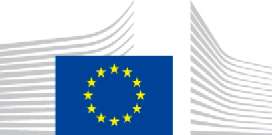 ЕВРОПЕЙСКА КОМИСИЯГД „ДЕЙСТВИЯ ПО КЛИМАТА“ Дирекция В – Европейски и международни пазари на въглеродни емисииРъководен документ № 6 относно методологията за хармонизирано безплатно разпределяне на квоти за емисии за системата на ЕС за търговия с емисии след 2020 г.ПРЕНОС НА ТОПЛИНА ИЗВЪН ГРАНИЦИТЕ НА ИНСТАЛАЦИЯТАОкончателна версия, издадена на 31 януари 2019 г.Ръководният документ не представя официалната позиция на Комисията и не са правно обвързващи. Той обаче има за цел да изяснят изискванията, установени в Директивата за СТЕ на ЕС и FAR, и са от съществено значение за разбирането на тези правно обвързващи правила.СЪДЪРЖАНИЕ1 Въведение……………………………………………………………………………………...32 Принципи за третиране на трансгранични топлинни потоци…………………………….33 Топлинни потоци между един износител на топлинна енергия и един вносител на топлинна енергия………………………………………………………………………………..93.1 Топлинни потоци между две инсталации, обхванати от СТЕ…………………………...93.2 Топлинни потоци от инсталация, обхваната от СТЕ, към инсталация или обект извън СТЕ………………………………………………………………………………………………123.3 Топлинни потоци от инсталация или обект извън СТЕ към инсталация, обхваната от СТЕ………………………………………………………………………………………………164 Топлинни потоци, включващи множество износители и вносители на топлинна енергия…………………………………………………………………………………………..194.1 Един износител на топлинна енергия и множество вносители на топлинна енергия..194.2 Топлинни потоци от износител, обхванат от СТЕ, чрез разпределител на топлинна енергия…………………………………………………………………………………………..244.3 Топлинни потоци от износител, обхванат от СТЕ, чрез топлофикационна мрежа…...324.4 Множество износители на топлинна енергия и един вносител на топлинна енергия..335 Примери за специално разпределяне………………………………………………………..375.1 Топлинни потоци от подинсталация с продуктов показател за азотна киселина към друга подинсталация…………………………………………………………………………...375.2 Топлинни потоци в комплексна инсталация за производство на хартия………………41Приложение А: Сравнение с Ръководен документ № 6 от 2011 г…………………………..48ВъведениеНастоящият Ръководен документ е част от група документи, които са предназначени да помогнат държавите-членки и техните компетентни органи при последователното прилагане в целия Съюз на методологията за разпределяне за четвъртия период на търговия чрез СТЕ на ЕС (след 2020 г.), утвърден с Делегиран регламент на Комисията 331/2019 относно „Преходните правила за целия Европейски съюз за хармонизирано безплатно разпределяне на квоти за емисии съгласно член 10а от Директивата за СТЕ на ЕС" (FAR). Ръководният документ относно общите насоки към методологията за разпределяне предоставя преглед на законодателната основа на групата от ръководни документи. Той също така обяснява как различните ръководни документи са свързани помежду си и предоставя речник на терминологията, използвана в него.Настоящият ръководен документ описва разпределянето в случай на топлинни потоци през границата на инсталацията, при което топлинната енергия се определя като измерима топлинна енергия. Описано е третирането на топлинна енергия, получена от и подадена към инсталации, обхванати от СТЕ, обекти извън СТЕ и входове на топлофикационна мрежа. Топлинните потоци от обекти извън СТЕ, към други обекти извън СТЕ не са от значение за разпределянето и следователно не се разглеждат в този документ. Топлинните потоци между две подинсталации в рамките на една и съща инсталация са включени в Ръководен документ № 2 относно разпределянето на ниво инсталация, включително третирането на охлаждането и оползотворяването на топлинна енергия от друга подинсталация (точка 3). В обхвата на настоящия Ръководен документ се включени равнището на дейност и разпределянето, а други теми, като актуализирането на стойностите на показателите и присвояването на емисии са обхванати в Ръководен документ № 5 относно мониторинга и докладването.Основните принципи за третиране на трансгранични топлинни потоци, са посочени в точка 2. Случаите на преки трансгранични топлинни потоци към и от обекти, обхванати от СТЕ, и обекти извън СТЕ са разгледани в точка 3. По-сложните случаи, включващи топлообмен между множество обекти, са разгледани в точка 4, а примери за топлинни потоци в по-необичайни случаи са описани в точка 5.Принципи за третиране на трансгранични топлинни потоциНетни топлинни потоциЗа целите на разпределянето са от значение само нетните измерими топлинни потоци. Виж по-долу разяснението на термина „нетен“.Измеримите топлинни потоци имат всички изброени по-долу характеристики:Те са нетни, което означава, че съдържанието на топлинна енергия в кондензата или топлоносителя, което се връща на доставчика на топлинна енергия, се изважда. За определяне на данните за нетната измерима топлинна енергия виж раздел E.II от Ръководен документ № 3 относно събирането на данни и точка 6.9 от Ръководен документ № 5 относно мониторинга и докладването.Топлинните потоци се транспортират чрез установими тръбопроводи или газоходиИТоплинните потоци се транспортират с помощта на топлоносител — например пара, горещ въздух, вода, масла, течни метали или солиИТоплинните потоци се измерват или могат по принцип да се измерват с топломер (като топломерът е всяко устройство, което може да измерва количеството произведена енергия въз основа на дебитите и температурите).В случай на трансгранични топлинни потоци, нетната измерима топлинна енергия може да отговаря на условията за безплатно разпределяне на квоти при определени условия, в зависимост от производителя и потребителя. Броят на безплатните квоти зависи от историческите равнища на дейност на топлинния показател и подинсталациите на топлофикационна мрежа, описани в точка 3.Основните принципи за допустимост за трансгранични топлинни потоци са:че топлинната енергия трябва да бъде произведена от инсталация, обхваната от СТЕ, Иче само една инсталация, обхваната от СТЕ, може да се ползват от безплатно разпределяне на квоти.Следователно видовете топлинна енергия, за които инсталацията, обхваната от СТЕ,  може да получи безплатно разпределяне на квоти, могат да бъдат обобщени, както следва:Инсталацията, обхваната от СТЕ, ще получи безплатно разпределяне на квоти за нетната измерима топлинна енергия,произведени в същата инсталация И / ИЛИполучена от друга инсталация, обхваната от СТЕ на ЕСИпотребена в границите на инсталацията, извън границите на всеки продуктов показателИ/ИЛИподадена за целите на топлофикационна мрежа; И / ИЛИподадена на обекти извън СТЕ, различни от тези, предвидени за целите на топлофикационна мрежа, освен ако тази енергия не се използва за производство на електроенергия или за производство на механична енергия, която се използва за производство на електроенергия. Освен това, нетна измерима топлинна енергия, която се получава от производството на азотна киселина., се счита за неотговаряща на условията.В случай на многобройни потоци отговарящи на условията топлинна енергия, годишното равнище на активност на подинсталация с топлинен показател е сумата от допустимите нетни измерими топлинни потоци.Няма разлика между различните източници на топлинна енергияНе се прави разлика между нетната измерима топлинна енергия от различни източници при условие, че тя може да се счита за обхваната от СТЕ на ЕС и че не се произвежда от електроенергия. По принцип нетната измерима топлинна енергия отговаря на условията за безплатно разпределяне на квоти, ако може да се счита, че тя е обхваната от СТЕ на ЕС и ако не се произвежда от електрически котли. Това е особено вероятно да възникне при нетната измерима топлинна енергия, пряко свързана (процес на изгаряне или екзотермичен производствен процес) с потоци от източници, които се съдържат в плана за мониторинг (ПМ) съгласно Регламента относно мониторинга и докладването на емисиите на парникови газове на инсталация, обхваната от СТЕ на ЕС.Изключенията от това правило са следните:Получаването / потреблението на топлинна енергия, произведена в процеса на производство на азотна киселина, не отговаря на условията за безплатно разпределяне на квоти, тъй като тази топлинна енергия вече е взета предвид от показателя за азотна киселина. (вж. член 16, параграф 5 от FAR)Потреблението на топлинна енергия, произведена от инсталация или от друг обект извън СТЕ (която не е обхваната от разрешително за емисии на парникови газове), не отговаря на изискванията за безплатно разпределяне на квоти. (вж. член 15, параграф 4 и член 21 от FAR)Подаването или потреблението на топлинна енергия, използвана за производство на електроенергия, не отговаря на изискванията за безплатно разпределяне на квоти. (вж. член 2, параграф 3, буква а) и член 15, параграф 4 от FAR)По-долу са посочени някои примери за нетни измерими топлинни потоци, които могат да се срещнат на практика, заедно с допустимостта за разпределяне.Пример 1: Инсталация, обхваната от СТЕ, която произвежда хартия, консумира пара от 40 MW на блок за КПТЕ, който е обхванат от същото разрешително за емисии на парникови газове за СТЕ на ЕС. В този случай топлинният поток не се счита за трансграничен. Нетната измерима топлинна енергия, потребена от инсталацията, отговаря на изискванията за безплатно разпределяне на квоти за подинсталацията с продуктов показател (ако има такава) или за подинсталацията с топлинния показател.Пример 2: Инсталация, обхваната от СТЕ, която произвежда хартия, консумира нетна измерима топлинна енергия от външен котел с мощност 5 MW, който не е обхванат от разрешително за СТЕ на ЕС. В този случай топлинната енергия, доставена на инсталация, обхваната от СТЕ на ЕС, не отговаря на изискванията за разпределяне на квоти. Ако топлинната енергия се потребява в подинсталация с продуктов показател, тя трябва да се счита за „топлинна енергия, получена от обекти извън СТЕ" в топлинния баланс и в подинсталацията.Пример 3: Инсталация, обхваната от СТЕ, която произвежда хартия, консумира топлинна енергия от електрически котел: електрическият котел не е обхванат от СТЕ на ЕС (разрешителното на ЕС за СТЕ на инсталацията не трябва да го включва). В този случай съответното количество топлинна енергия не може да отговаря на условията за разпределяне на квоти.Пример 4: В рамките на инсталация, обхваната от СТЕ, нетната измерима топлинна енергия от производствения процес на азотна киселина се използва в производството на торове, което е обхванато от същото разрешително за СТЕ на ЕС. Топлинната енергия, доставяна от подинсталация с продуктов показател за азотна киселина, не отговаря на изискванията за безплатно разпределяне на квоти.Пример 5: Инсталация за производство на сажди оползотворява нетна измерима топлинна енергия от екзотермичния производствен процес и я доставя на топлофикационна мрежа. В този случай топлинната енергия, доставена на топлофикационна мрежа, отговаря на изискванията за безплатно разпределяне на квоти.Пример 6: Инсталация за производство на сажди оползотворява нетна измерима топлинна енергия от екзотермичния производствен процес и я доставя в рамките на същата инсталация на топлофикационна мрежа. В този случай саждите се разпределят чрез подинсталация с продуктов показател, оползотворената топлинна енергия отговаря на изискванията за безплатно разпределяне на квоти и се разпределя чрез подинсталация на топлофикационна мрежа (ако само част от топлинната енергия се подава на топлофикационна мрежа, остатъкът може да отговаря на условията за безплатно разпределяне на квоти по подинсталация с топлинен показател).Топлофикационна мрежаВ случай, че нетната измерима топлинна енергия се подава за целите на топлофикационна мрежа, тя не се разпределя по топлинен показател, а по специален показател на топлофикационната мрежа (ТМ), която има своя собствена подинсталация. Терминът „за целите на топлофикационна мрежа" има за цел да отличи подадената топлинна енергия, която отговаря на изискванията за безплатно разпределяне на квоти („измерима топлинна енергия, подадена за целите на топлофикационна мрежа“) от подадената топлинна енергия, която не отговаря на изискванията за безплатно разпределяне на квоти (за други цели, например за производство на електроенергия). За повече информация относно терминологията, свързана с топлофикационната мрежа, виж текстовото поле по-долу.Член 2, параграф 4 от FAR дава следното определение за топлофикационна мрежа: „топлофикационна мрежа“ означава разпределянето на измерима топлинна енергия за отопление или охлаждане на помещения или за производство на топла вода за битови нужди, посредством мрежа, до сгради или обекти, които не са в обхвата на СТЕ на ЕС, с изключение на измеримата топлинна енергия, използвана за производството на продукти и свързаните с тях дейности, или за производството на електроенергия;Определя се една подинсталация на топлофикационна мрежа, ако се прилагат и двете от следните изисквания:Инсталацията произвежда измерима топлинна енергия извън границите на подинсталация с продуктов показател за азотна киселина;ИЛИИнсталацията подава измерима топлинна енергия от инсталация, обхваната от СТЕ на ЕС, при условие, че топлинната енергия не се произвежда в рамките на продуктов показател за азотна киселина;ИТоплинната енергия се подава за целите на топлофикационна мрежа.Топлофикационната мрежа се характеризира, както следва:Тя се отнася до разпределението на измерима топлинна енергия чрез мрежа;Тя се използва за отопление или охлаждане на помещения или за производство на топла вода за битови нуждиТя се използва за сгради или обекти, които не са в обхвата на СТЕ на ЕС;Изключва се само измеримата топлинна енергия, използвана за производството на продукти и свързаните с тях дейности, или за производството на електроенергия.В случай, че инсталация, обхваната от СТЕ, произвежда топлинна енергия за топлофикационна мрежа, и пренася топлинна енергия, произведена от други инсталации за топлофикационна мрежа, тя се нуждае от виртуално разделяне, за да изчисли нейното разпределяне; виж точка 4.2.При подинсталация на топлофикационна мрежа не се прави разграничение въз основа на положението с изместването на въглеродни емисии, тъй като цялото количество топлинна енергия по дефиниция се използва за целите на топлофикационна мрежа, която не е изложена на риск от изместване на въглеродни емисии. Следователно може да се определи максимум една подинсталация на топлофикационна мрежа. За да се подсили ефективното използване на излишната топлинна енергия за целите на топлофикационна мрежа, подинсталациите на топлофикационна мрежа не са предмет на същото намаление на коефициента на изместване на въглеродни емисии (CLEF) при изчисляването на количеството безплатни квоти, както при други подинсталации с изместване на невъглеродни емисии. Вместо това, CLEF от 0,3 продължава да се прилага за подинсталации на топлофикационна мрежа и след 2025 г.Концепции за топлофикационна мрежа в Фаза 4Топлофикационната мрежа се споменава по различни начини във връзка със СТЕ на ЕС и неговите правила за безплатно разпределяне на квоти във Фаза 4. Може да се направи разграничение между:Топлофикационната мрежа като дейност, определена в член 2, параграф 4 от FAR, като:„разпределянето на измерима топлинна енергия за отопление или охлаждане на помещения или за производство на топла вода за битови нужди, посредством мрежа, до сгради или обекти, които не са в обхвата на СТЕ на ЕС, с изключение на измеримата топлинна енергия, използвана за производството на продукти и свързаните с тях дейности, или за производството на електроенергия“Инсталация на топлофикационна мрежа, инсталация, произвеждаща топлинна енергия за топлофикационна мрежа, която може да бъде инсталация, обхваната от СТЕ, или инсталация извън СТЕ, в зависимост от вида и капацитета на използваната инсталация;Разпределител на топлофикационна мрежа, който разпределя топлинна енергия чрез топлофикационна мрежа, която може да бъде произведена от самия разпределител или да бъде закупена от трети страни;Централна отоплителна мрежа, мрежа от тръбопроводи и оборудване, използвани за разпределяне на топлинната енергия за целите на топлофикационна мрежа;Подинсталация на топлофикационна мрежа, подинсталация, определена в инсталация, обхваната от СТЕ, с цел определяне на разпределянето на квоти за инсталацията, свързано с измерима топлинна енергия, подавана за целите на топлофикационна мрежа, съгласно определението в член 3, буква г) от FAR;Терминът „за целите на топлофикационна мрежа" има за цел да отличи подадената топлинна енергия, която отговаря на изискванията за безплатно разпределяне на квоти („измерима топлинна енергия, подадена за целите на топлофикационна мрежа“) от подадената топлинна енергия, която не отговаря на изискванията за безплатно разпределяне на квоти (за други цели, например за производство на електроенергия).Списък на техническите връзкиВръзките за получаване или подаване на топлинна енергия, CO2 или отпадъчен газ през границата на инсталацията се наричат технически връзки. Всеки оператор трябва ясно да опише всички свои технически връзки. Всички свързани инсталации и обекти, както и промените във връзките, трябва да бъдат установени и съобщени на компетентните органи. Виж Ръководен документ № 3 относно събирането на данни за допълнителни насоки относно докладването на данни. Топлинният поток е често срещан вид техническа връзка. Топлинните потоци между подинсталациите в рамките на една и съща инсталация не се считат за технически връзки, освен в случаите, когато те са свързани с подинсталация с продуктов показател за азотна киселина. Всички технически връзки трябва да бъдат описани, включително за топлинни потоци, които не отговарят на изискванията за безплатно разпределяне на квоти. Всички данни, включително тези, свързани с или предоставени от обекти извън СТЕ, за трансгранични топлинни потоци, подлежат на независима проверка.Топлинни потоци между един износител на топлинна енергия и един вносител на топлинна енергияТази точка разяснява методологията за предварително изчисляване на разпределянето на квоти, свързана с преките трансгранични нетни измерими топлинни потоци, използвани за редовната фаза на NIM. За насоки относно изчисляването на окончателното разпределяне на квоти и за това как това изчисление се различава за ситуации като нови участници, инсталации, работещи по-малко от две години в базовия период или промени в равнището на дейност, виж Ръководен документ № 2.3.1 Топлинни потоци между две инсталации, обхванати от СТЕТази точка разглежда разпределянето на квоти в случай на топлинни потоци от една инсталация към друга инсталация, където и двете инсталации са обхванати от СТЕ на ЕС.СхематичноФигура 1 показва ситуацията, разгледана в тази точка. Фигура 1. Топлинни потоци от една инсталация, обхваната от СТЕ, към друга инсталация, обхваната от СТЕВременно разпределяне на квотиКато общо правило, инсталация, потребяваща нетната измерима топлинна енергия, се ползва от безплатното разпределяне на квоти. Временното разпределяне на квоти е разгледано в Таблица 1.Коефициент на изместване на въглеродни емисии (CLEF)Коефициентът на изместване на въглеродни емисии, който трябва да се използва, е CLEF, приложим за потребителя на топлинна енергия, т.е. консумиращата (ите) подинсталация (и) на получаващата инсталация, обхваната от СТЕ.Таблица 1. Преглед на временното разпределяне на квоти в случай на нетен измерим топлинен поток от инсталация, обхваната от СТЕ, към друга инсталация, обхваната от СТЕ3.2 Топлинни потоци от инсталация, обхваната от СТЕ, към инсталация или обект извън СТЕТази точка разглежда разпределянето на квоти в случай на нетни измерими топлинни потоци от инсталация, обхваната от СТЕ на ЕС към инсталация или обект извън обхвата на СТЕ на ЕС. Фактът дали консуматорът на топлинна енергия извън СТЕ се счита за топлофикационна мрежа или не може да окаже въздействие върху разпределянето на квоти. И двете опции са описани по-долу.СхематичноФигура 2 по-долу показва ситуацията, разгледана в тази точка. Фигура 2. Топлинни потоци от инсталация, обхваната от СТЕ, към обект извън СТЕВременно разпределяне на квотиВ тази ситуация, когато нетната измерима топлинна енергия се изразходва извън СТЕ на ЕС, на производителите на топлинна енергия се предоставят безплатни квоти за подаденото нетно количество измерима топлинна енергия. В случай, че топлинната енергия се подава за целите на топлофикационна мрежа, нетната измерима топлинна енергия е допустима в рамките на подинсталацията на топлофикационна мрежа (ТМ) на инсталация А, обхваната от СТЕ; в противен случай инсталацията се отнася към подинсталация с топлинен показател. Временното разпределяне на квоти е разгледано в Таблица 2.Коефициент на изместване на въглеродни емисии По подразбиране се счита, че обектите извън СТЕ не са изложени на значителен риск от изместване на въглеродни емисии. По дефиниция, подинсталация на топлофикационна мрежа не е изложена на значителен риск от изместване на въглеродни емисии, като за други топлинни потоци към обекти извън СТЕ CLEF за секторите, изложени на значителен риск от изместване на въглеродни емисии, може да се използва само ако износителят на топлинна енергия представи задоволителни доказателства, че подава нетна измерима топлинна енергия на обект извън СТЕ, който е изложен на значителен риск от изместване на въглеродни емисии: операторът например ще предостави проверен списък на своите клиенти, които консумират топлинна енергия, заедно с кодовете на тези клиенти по NACE / PRODCOM и количествата на нетната измерима топлинна енергия, която им е доставена. При липса на такива доказателства трябва да се използва CLEF за сектори, които не са изложени на значителен риск от изместване на въглеродни емисии. В случая на топлофикационна мрежа коефициентът на изместване на въглеродни емисии е фиксиран на 0,3 за цялата четвърта фаза (член 16, параграф 3 от FAR). Ако топлинната енергия, която се подава на обекти извън СТЕ, се използва за производство на продукти, които са изложени и които не са изложени на значителен риск от изместване на въглеродни емисии (ВЕ), са необходими две подинсталации, една подинсталацията с топлинен показател с изместване на въглеродни емисии и една без топлинен показател с изместване на въглеродни емисии. Точка 4.1 разглежда тази ситуация по-подробно. Виж също Ръководен документ № 2 относно инструкциите за разделяне на подинсталации.Когато най-малко 95% от равнището на активност на подинсталацията на топлофикационна мрежа или на подинсталацията с топлинен показател с изместване на въглеродни емисии и без топлинен показател с изместване на въглеродни емисии се отнася за една от тези три подинсталации, операторът може да определи общото равнище на активност на тези подинсталации до тази с най-високо равнище на дейност (член 10, параграф 3 от FAR).Таблица 2. Преглед на временното разпределяне на квоти в случай на топлинен поток от една инсталация, обхваната от СТЕ, към обект извън СТЕТоплинни потоци от инсталация или обект извън СТЕ към инсталация, обхваната от СТЕТози вид топлинен поток възниква, когато инсталацията, приемаща топлинна енергия, е включена в СТЕ на ЕС и получава топлинна енергия от износител на топлинна енергия, който е извън СТЕ на ЕС, тъй като не извършва дейност, посочена в Приложение I на Директивата за СТЕ на ЕС. Това например може да бъде:Инсталация, изключена от СТЕ на ЕС, използваща изключително биомаса, която продава топлинната енергия, произведена в инсталация, обхваната от СТЕИнсталация за изгаряне на битови отпадъци, която продава произведената топлинна енергия на керамичен заводИнсталация произвеждаща хартия с мощност 5 MW, която продава произведената топлинна енергия на инсталация за производство на минерална вата.СхематичноФигура 3 по-долу показва ситуацията, разгледана в тази точка. Фигура 3. Топлинни потоци от обект извън СТЕ към инсталация, обхваната от СТЕВременно разпределяне на квотиПотреблението на топлинна енергия, произведена извън СТЕ на ЕС, не отговаря на изискванията за безплатно разпределяне на квоти. Временното разпределяне на квоти е разгледано в Таблица 3.Коефициент на изместване на въглеродни емисииКоефициентът на изместване на въглеродни емисии, който трябва да се използва е коефициентът на изместване на въглеродни емисии за консумиращата топлинна енергия подинсталация.Таблица 3. Преглед на временното разпределяне на квоти в случай на топлинен поток от обект извън СТЕ към инсталация, обхваната от СТЕТоплинни потоци, включващи множество износители и вносители на топлинна енергияТази точка разглежда ситуации, в които участват повече от един износител или вносител на топлинна енергия.4.1 Един износител на топлинна енергия и множество вносители на топлинна енергияТази точка разглежда случая, при който една инсталация, обхваната от СТЕ, подава топлинна енергия както на инсталации, обхванати от СТЕ, така и на обекти извън СТЕ с различни коефициенти на изместване на въглеродни емисии.СхематичноФигура 4 показва ситуацията, разгледана в тази точка. Инсталацията, подаваща топлинна енергия, трябва да бъде разделена на различни подинсталации (виж Ръководен документ № 2 относно методологиите за разпределяне)Фигура 4. Инсталация, обхваната от СТЕ, подава топлинна енергия както на инсталации, обхванати от СТЕ, така и на обекти извън СТЕ 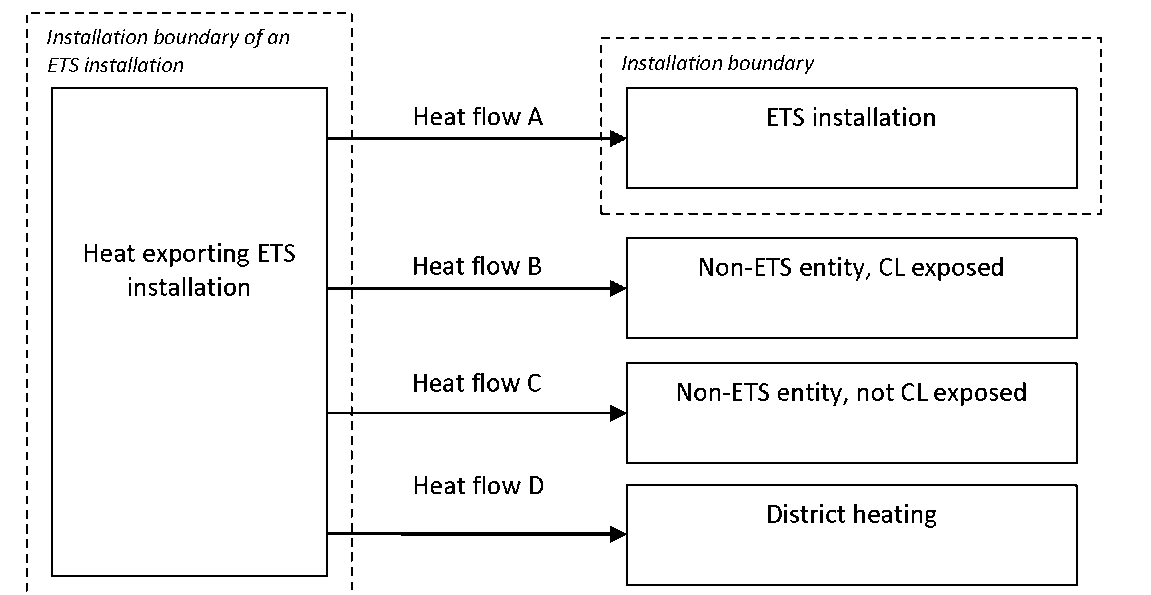 Временно разпределяне на квотиИзчислението на временното разпределяне на квоти е показано в Таблица 4; то е определено въз основа на случаите, разгледани в точки 3.1 и 3.2 като градивни елементи:Подаването на топлинна енергия от инсталация, обхваната от СТЕ, към друга инсталация, обхваната от СТЕ (топлинен поток А) е разгледано в точка 3.1. В този случай квотите се разпределят в полза на вносителя на топлинна енергия; инсталацията, обхвата от СТЕ, подаваща топлинна енергия, не получава разпределяне на квоти за подадената топлинна енергия и следователно не се нуждае от допълнителна подинсталация за нея. Топлинните потоци към обекти извън СТЕ могат да бъдат от 3 вида, които са разгледани в точка 3.2. Тези три вида потоци имат различен CLEF, в зависимост от това дали потреблението на топлинен поток извън СТЕ е за целите на топлофикационна мрежа (топлинен поток D), е изложено на риск от изместване на въглеродни емисии (топлинен поток B) или не е изложено на риск от изместване на въглеродни емисии (топлинен поток С). За тези три вида топлинни потоци се разпределят квоти в полза на износителя. Всеки вид топлинен поток изисква различен вид подинсталация.Коефициент на изместване на въглеродни емисииЗа потребителите на топлинна енергия от СТЕ коефициента на изместване на въглеродни емисии, който трябва да се използва, е CLEF на консумиращата топлинна енергия подинсталация.По подразбиране се счита, че обектите извън СТЕ не са изложени на значителен риск от изместване на въглеродни емисии. По дефиниция, подинсталация на топлофикационна мрежа не е изложена на риск от изместване на въглеродни емисии, като за други топлинни потоци към обекти извън СТЕ CLEF за секторите, изложени на риск от изместване на въглеродни емисии, може да се използва само ако износителят на топлинна енергия представи задоволителни доказателства, че подава топлинна енергия на обект извън СТЕ, който е изложен на значителен риск от изместване на въглеродни емисии: операторът например ще предостави списък на своите клиенти, които консумират топлинна енергия, заедно с кодовете на тези клиенти по NACE / PRODCOM и количествата на топлинна енергия, която им е доставена. При липса на такива доказателства трябва да се използва CLEF за сектори, които не са изложени на риск от изместване на въглеродни емисии. В случая подинсталация на топлофикационна мрежа коефициентът на изместване на въглеродни емисии е фиксиран на 0,3 за цялата четвърта фаза 16, параграф 3 от FAR). Виж също Ръководен документ № 2 относно инструкциите за разделяне на подинсталации.Таблица 4. Преглед на временното разпределяне на квоти, когато една инсталация, обхваната от СТЕ, подава топлинна енергия както на подинсталации, обхванати от СТЕ, така и на потребители извън СТЕ с различни коефициенти на изместване на въглеродни емисии.4.2 Топлинни потоци от износител, обхванат от СТЕ, чрез разпределител на топлинна енергияТази точка разглежда разпределянето на коти в случай на топлинни потоци от инсталация, обхваната от СТЕ, към разпределител на топлинна енергия, който разпределя топлинна енергия както на потребители, обхваната от СТЕ, така и на потребители извън СТЕ.Определение на разпределител на топлинна енергияРазпределител на топлинна енергия е субект, който действа в качеството си на посредник между производителите на топлинна енергия и потребителите на топлинна енергия. Това означава, че за разлика от ситуацията, описана в точка 4.1:разпределителят на топлинна енергия не произвежда нито консумира топлинна енергия.Няма пряка договорна връзка между производителите и потребителите на топлинна енергия относно доставката на топлинна енергия.В случай, че между производители и потребители на топлинна енергия съществува договор за директна доставка на топлинна енергия, но топлинната енергия физически преминава през междинен разпределител на топлинната енергия, не е необходимо да се прилагат правилата, описани в тази точка. В този случай страната посредник не се разглежда като отделен обект, а по-скоро като част от инфраструктурата за пренос на топлинна енергия. Прилагат се стандартните правила за топлинните потоци (разпределяне на квоти в полза на потребители на топлинна енергия, обхванати от СТЕ, освен ако топлинната енергия не се подава от производители на топлинна енергия извън СТЕ, разпределяне на квоти в полза на производители на топлинна енергия, обхванати от СТЕ, ако потребителите са извън СТЕ, виж точка 3).В някои случаи инсталацията може да бъде както производител на топлинна енергия, включен в СТЕ на ЕС, така и разпределител на топлинна енергия, който също пренася топлинна енергия, която не е произвел, между други инсталации или обекти. В такива случаи инсталацията виртуално ще бъде разделена на две части: част А за производство на топлинна енергия от СТЕ прехвърля произведената топлинна енергия на част B на разпределителя на топлинна енергия извън СТЕ. Въпреки че в този случай части А и В са в една и съща инсталация, разпределянето на квоти за топлинната енергия е аналогично на това в случите, когато частите не са в една и съща инсталация: квотите се разпределят в полза на производител на топлинна енергия A, обхванат от СТЕ (тъй като топлинната енергия се счита за доставена на обект извън СТЕ, виж точка 3.2). Двете части А и Б могат да приемат топлинна енергия от друга инсталация X, обхваната от СТЕ на ЕС, виж фигура 5. В случай, че част А приема топлинна енергия (не е показана), тя се ползва със същото разпределяне на квоти, както ако произвеждаше само нетната измерима топлинна енергия. В случай, че част В приема топлинна енергия, т. е., ако инсталация X използва системата за топлообмен на част Б без консумация от или прехвърляне чрез част А, тогава инсталация X се полза от разпределяне на коти за подаване на топлинна енергия към обекти извън СТЕ..Фигура 5. Пример за виртуално разделяне на инсталация, обхваната от СТЕ, която е и разпределител на топлинна енергия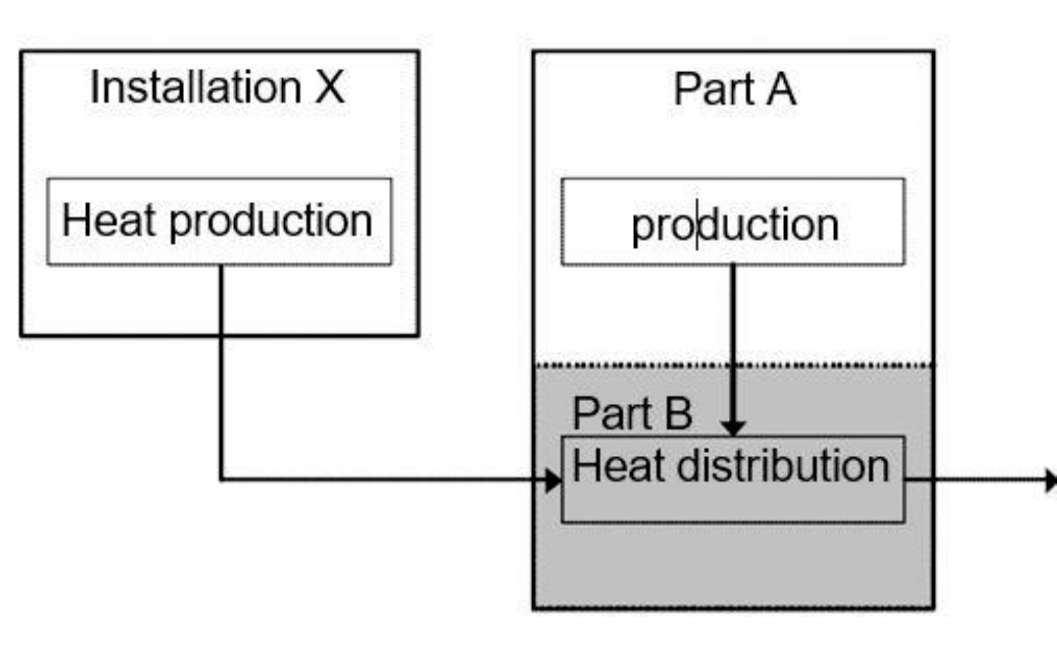 Инсталация X				Част АПроизводство на топлинна енергия	производство							Част B						Разпределяне на топлинна енергияСхематичноФигура 6 по-долу показва ситуацията, разгледана в тази точка. Временно разпределяне на квотиЗа целите на разпределянето на квоти разпределителят на топлинна енергия се счита за обект извън СТЕ, независимо дали инсталациите, към които той подава топлинна енергия, са обхванати от СТЕ или са извън СТЕ. Следователно, като общо правило:Производителите на топлинна енергия, обхванати от СТЕ на ЕС, които снабдяват разпределителя на топлинна енергия с такава, получават безплатни квоти за топлинната енергията, подадена към разпределителя на топлинна енергия (тъй като той е извън ЕТС);Потребителите на топлинна енергия, които се снабдяват с такава от  разпределителя на топлинна енергия, не получават безплатни квоти, защото топлинната енергията се доставя от обект извън СТЕ: т.е. от разпределителя на топлинна енергия.Временното разпределяне на квоти е разгледано в Таблица 5. Правилата за топлообмен чрез разпределител на топлинна енергия се прилагат и за сложни отоплителни мрежи, свързващи множество производители и потребители. Таблица 5 включва някои изключения от това общо правило.Фигура 6. Топлинни потоци от инсталация, обхваната от СТЕ, към разпределител извън СТЕ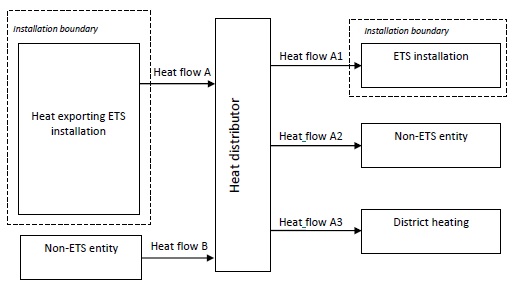 Коефициент на изместване на въглеродни емисииКоефициентът на изместване на въглеродни емисии, който трябва да се използва, е CLEF, приложим за секторите, които не са изложени на риск от изместване на въглеродни емисии, освен ако не се представят доказателства за излагане на риск от изместване на въглеродни емисии или освен ако не се представят доказателства, че топлинната енергия се консумира за целите на топлофикационна мрежа.Такива данни могат да бъдат предоставени на износителя, обхванат от СТЕ, от разпределителя на топлинна енергия само на доброволни начала, тъй като няма правни задължения за тези субекти в контекста на събирането на данни. Подаващата топлинна енергия инсталация, обхваната от СТЕ, ще се нуждае например от списък на своите клиенти, които потребяват топлинна енергия, заедно с кодовете на тези клиенти по NACE / PRODCOM и количествата на топлинна енергия, която им е доставена. При липса на такива доказателства трябва да се използва CLEF за сектори, които не са изложени на риск от изместване на въглеродни емисии.Таблица 5. Преглед на временното разпределяне на квоти, когато инсталация, обхваната от СТЕ, подава топлинна енергия чрез разпределител на топлинна енергия извън СТЕ на вносители на топлинна енергия4.3 Топлинни потоци от износител, обхванат от СТЕ, чрез топлофикационна мрежаСпециални разпоредби се прилагат за нетната измерима топлинна енергия, подавана за целите на топлофикационна мрежа. Съгласно чл. 10б, пара.4 от Директивата за СТЕ на ЕС и чл. 16, пара. 3 от FAR, CLEF няма да намалее под 0,3 след 2026 г. за топлинната енергия, подадена за целите на топлофикационна мрежа, за разлика от коефициента за топлинната енергия, консумирана в секторите извън СТЕ.СхематичноФигура 4 в точка 4.1 представя пример за топлинна енергия, подавана от инсталация, обхваната от СТЕ, директно към топлофикационна мрежа.Фигура 6 в точка 4.2 представя пример за топлинна енергия, подавана от инсталация, обхваната от СТЕ към топлофикационна мрежа посредством разпределител на топлинна енергия. Временно разпределяне на квотиТоплофикационната мрежа винаги се счита за обект извън СТЕ. Ето защо временно безплатно разпределяне на квотите ще се предоставя на инсталацията, обхваната от СТЕ, подаваща нетна измерима топлинна енергия.Коефициент на изместване на въглеродни емисииТрябва да се използва специфичен коефициент на изместване на въглеродни емисии за топлинна енергия, подавана за целите на топлофикационна мрежа. Този коефициент е равен на коефициента, приложим за секторите, които не са изложени на риск от изместване на въглеродни емисии, за първия 5 годишен период 2021 г.—2025 г.  и остава 0,3 за втория – 2026-2030 г. (за разлика от коефициента, приложим за други сектори, които не са изложени на риск от изместване на въглеродни емисии, за които той намалява след 2026 г.).Следователно в случая на нетна измерима топлинна енергия, подадена за целите на топлофикационна мрежа, коефициентът на изместване на въглеродни емисии е постоянна стойност от 30% за целия Фаза 4.Таблица 6. Преглед на временното разпределяне на квоти, когато инсталация, обхваната от СТЕ, подава топлинна енергия за целите на топлофикационна мрежа4.4 Множество износители на топлинна енергия и един вносител на топлинна енергияНастоящата точка разглежда случая, при който отоплителната инсталация, обхваната от СТЕ, получава топлинна енергия от инсталация, обхваната от СТЕ и от обект извън СТЕ.СхематичноФигура 7 по-долу показва ситуацията, разгледана в тази точка.Фигура 7. Отоплителната инсталация, обхваната от СТЕ, получава нетна измерима топлинна енергия от инсталация, обхваната от СТЕ и от обект извън СТЕ.Временно разпределяне на квотиВременното разпределяне на квоти е показано в Таблица 7; то е определено въз основа на случаите, разгледани в точки 3.1 и 3.3 като градивни елементи:Приемане на топлинна енергия от подинсталация, обхваната от СТЕ, от инсталация, обхваната от СТЕ: квотите се разпределят в полза на потребителя на топлинна енергия; виж точка 3.1.Приемане на топлинна енергия от подинсталация, обхваната от СТЕ, от обект извън СТЕ: приемането на топлинна енергия от обект извън СТЕ не отговаря на условията за разпределяне на квоти, виж точка 3.3.Коефициент на изместване на въглеродни емисииКоефициентът на изместване на въглеродни емисии, който трябва да се използва, е CLEF за консумиращата топлинна енергия подинсталация.Таблица 7. Преглед на временното разпределяне на квоти, когато една инсталация, обхваната от СТЕ, подава нетна измерима топлинна енергия както на подинсталации, обхванати от СТЕ, така и на обект извън СТЕ5 Примери за специално разпределяне5.1 Топлинни потоци от подинсталация с продуктов показател за азотна киселина към друга подинсталация Настоящата точка разглежда разпределянето на квоти в случай на топлинни потоци от инсталация, която произвежда продукти, обхванати от показателя за азотна киселина, и друга подинсталация (виж член 16, параграф 5 от FAR).СхематичноФигура 8 показва ситуацията, разгледана в тази точка.Фигура 8. Топлинни потоци от подинсталация с продуктов показател за азотна киселина към друга подинсталацияВременно разпределяне на квотиКато общо правило, временното разпределяне за (под) инсталация А с продуктов показател за азотна киселина, ще бъде изчислено въз основа на продуктовия показател за азотна киселина и нейното  историческо равнище на активност. В случай на показател за азотна киселина, топлинната енергия, произведена в границите на подинсталацията с показател за азотна киселина и подадена извън границата на подинсталацията, се разпределя съобразно показателя за азотната киселина по начин, който не позволява на подадената топлинна енергия да получава разпределение на квоти за друга подинсталация на същата или на друга инсталация.Следователно временното разпределяне на квоти за консумиращата топлинна енергия (под) инсталация B трябва да бъде коригирано за квотите, свързани с консумираната топлинна енергия съгласно показателя аз азотна киселина, тъй като съответните квоти са разпределени в полза на производителя на азотна киселина.Временното разпределяне на квоти е разгледано в Таблица 8.Коефициент на изместване на въглеродни емисииКоефициентът на изместване на въглеродни емисии, който трябва да се използва при разпределянето на квоти за (под) инсталация B е CLEF, приложим за  консумиращата топлинна енергия подинсталация.Таблица 8. Преглед на временното разпределяне на квоти в случай на нетен измерим топлинен поток от една инсталация с показател за азотна киселина, към друга (под) инсталация или обект5.2 Топлинни потоци в комплексна инсталация за производство на хартияТази точка разглежда разпределението на квоти в случай на топлинни потоци в рамките на комплексна инсталация за производство на хартия. Комплексната инсталация за производство на хартия включва поне подинсталация с продуктов показател за целулоза и подинсталация с продуктов показател за хартия. Не е необичайно една комплексна инсталация за производство на хартия да включва и подинсталация с топлинен показател, която е необходима само ако:Комплексната инсталация за производство на хартия произвежда и продукти, които не попадат в обхвата на даден показател;Комплексната инсталация за производство на хартия подава топлинна енергия на обекти извън СТЕ (освен за централно отопление, за което има свой собствен тип подинсталация).При производството на целулоза, с изключение на рециклирана целулоза, квоти се разпределят безплатно само за целулоза, която е пусната на пазара и не е преработена в хартия в същата инсталация или в технически свързана инсталация (FAR, член 16, параграф 6). Това се отнася и за топлинна енергия, възстановена от показател за целулоза, различна от рециклирана целулоза.Пример: ако инсталация за производство на хартия произвежда 100 тона целулоза и само 1 тон въздушно сушена целулоза се продава на пазара, то само този 1 тон въздушно сушена целулоза отговаря на изискванията за безплатно разпределяне на квоти по този показател.СхематичноФигура 9 показва ситуацията, разгледана в тази точка. Фигура 9. Топлинни потоци в пример за комплексна инсталация за производство на хартия Комплексна инсталация за производство на хартия или група от технически свързани инсталации за производство на целулоза и хартия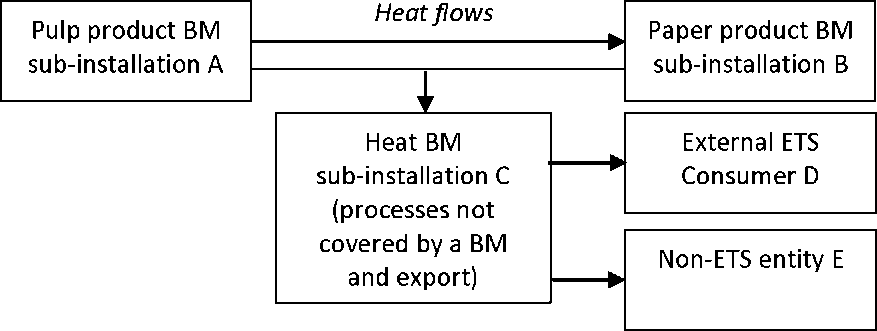 Временно разпределяне на квотиКато общо правило временното разпределяне на квоти за комплексна инсталация за производство на хартия ще се основава на сумата от разпределянето на квоти за двете подинсталации с продуктов показател и подинсталацията с топлинния показател. При определянето на квоти за подинсталацията с продуктов показател за целулоза се прилага специално правило: Временното разпределяне на квоти за подинсталация с показател за целулоза А ще се изчислява въз основа на продуктовия показател за целулозния продукт и историческото равнище на активност на целулозата, произведена и пусната на пазара, а не на тази, преработена в хартия в подинсталация Б. В случай, че всички подинсталации са с продуктов показател, всяка топлинна енергия, произведена и / или консумирана в границите на подинсталация с показател за целулоза, е включена в определението за показател и следователно тази топлинна енергия не се ползва от допълнително разпределяне на квоти за подинсталация с топлинен показател.Временното разпределяне на квоти за подинсталация с продуктов показател за хартия B ще се изчислява въз основа на продуктовия показател за хартиения продукт и историческото равнище на активност на производството на хартия. Тя няма да се ползва от допълнително разпределяне на квоти за консумираната топлинна енергия, тъй като то е включено в продуктовия показател.Подинсталацията с топлинния показател C ще се ползва от разпределяне на квоти само за нетната измерима топлинна енергия, консумирана в инсталацията извън границите на подинсталациите с продуктов показател за целулоза и хартия, и за нетната измерима топлинна енергия, доставена на външни потребители, които не са обхванати от ЕТС. В случай, че нетна измерима топлинна енергия се подава за целите на топлофикационна мрежа, тя получава разпределяне на квоти по отношение на подинсталацията на топлофикационна мрежа.Временното разпределяне на квоти е разгледано в Таблица 9.Коефициент на изместване на въглеродни емисииЗа подинсталации с продуктов показател и подинсталация (и) с топлинния показател трябва да се прилагат съответните коефициенти на изместване на въглеродни емисии.Таблица 9. Общ преглед на временното разпределяне на квоти например в случай на комплексна инсталация за производство на хартия с нетни измерими топлинни потоци както в рамките на, така и извън нейните границиПриложение А: Сравнение с Ръководен документ № 6 от 2011 г.  Таблицата по-долу показва как точките от версията на Ръководен документ (РД) № 6 от 2011 г. се съпоставят точките от настоящата версия от 2019 г. и къде са обхванати основните теми. Моля, имайте предвид, че съдържанието на съответните точки в различните версии може да бъде значително променено поради новите правила в преразгледаната Директива за СТЕ или в Регламента FAR. „-“ показва, че темата не е била включена в съответния РД.Не са направени всички редакции на настоящия Ръководен документ поради промени в правилата. Промените в текста, които са направени само с цел поясняване, не са посочени в таблицата.Граница на инсталациятаГраница на инсталациятаГраница на инсталациятаНетен измерим топлинен потокГраница на инсталациятаГраница на инсталациятаГраница на инсталациятаИнсталация А, обхваната от СТЕНетен измерим топлинен потокИнсталация B, обхваната от СТЕИнсталация А, обхваната от СТЕИнсталация B, обхваната от СТЕВременно разпределяне на квоти за подаваща топлинна енергия инсталация AВременно разпределяне на квоти за получаваща топлинна енергия инсталация BПроизводителят на топлинна енергия не се ползва от разпределяне на квоти, когато към СТЕ се подава частта от топлинната енергия на инсталацията А, обхваната от ЕТС, която се подава към други инсталации, обхванати от ЕТС.В случай, че топлинната енергия се получава, за да се използва в периметъра на подинсталация с продуктов показател:Получената нетна измерима топлинна енергия се взема предвид в продуктовия показател.Fp,preliminary = BMp • HALp • CLEFp                          Разпределяне на квоти = Продуктов показател х количество произведен продукт x коефициент на изместване на въглеродни емисии на потребителя на топлинна енергиякъдето:Fp,preliminary е годишното временно разпределяне на квоти за получаващата топлинна енергия подинсталация (изразено в квоти за емисии на ЕС / тон) BMp е продуктов показател (изразен в квоти за емисии на ЕС / тон) HALp е свързаното с продукта историческо равнище на активност (изразено в тонове / година)CLEFp е коефициента на изместване на въглеродни емисии на продуктовия показателВ случай, че нетната измерима топлинна енергия се получава, за да се използва извън периметъра на подинсталация с продуктов показател:Топлинната енергия, получена от инсталации, обхванати от СТЕ, се взема предвид при историческото равнище на активност на получаващата топлинна енергия подинсталация:FН,preliminary = BMН • HALН • CLEFН Разпределяне на квоти = Топлинен показател х Консумирана топлинна енергия x коефициент на изместване на въглеродни емисии на потребителя на топлинна енергиякъдето:FН,preliminary е годишното временно разпределяне на квоти за получаващата топлинна енергия подинсталация (изразено в квоти за емисии на ЕС / година) BMН е топлинен показател (изразен в квоти за емисии на ЕС  / тераджаули)HALН е свързаното с топлинната енергия историческо равнище на активност (изразено в тераджаули / година)т.е. средната аритметична стойност на годишната нетна измерима топлинна енергия, консумирана през базовия период. CLEFН е коефициента на изместване на въглеродни емисии на  подинсталацията с топлинен показател на потребителяГраница на инсталациятаГраница на инсталациятаНетен измерим топлинен потокНетен измерим топлинен потокОбект B извън СТЕОбект B извън СТЕИнсталация А, обхваната от СТЕОбект B извън СТЕОбект B извън СТЕВременно разпределяне на квоти за подаваща топлинна енергия подинсталация AВременно разпределяне на квоти към вносител на топлинна енергия B извън СТЕВ случай, че обект извън СТЕ развива (изцяло или частично) дейност, различна от централно отопление:Подинсталацията, подаваща топлинна енергия на обект извън СТЕ, освен подинсталация на топлофикационна мрежа, по дефиниция е подинсталация с топлинен показател.Топлинната енергия, подадена от обекти извън СТЕ, се взема предвид при историческото равнище на активност на подаващата топлинна енергия подинсталация:FН,preliminary = BMН • HALН • CLEFНРазпределяне на квоти = Топлинен показател х количество нетната подадена топлинна енергия x коефициент на изместване на въглеродни емисиикъдето:FН,preliminary е годишното временно разпределяне на квоти за подаващата топлинна енергия подинсталация (изразено в квоти за емисии на ЕС / година) BMН е топлинен показател (изразен в квоти за емисии на ЕС  / тераджаули) HALН е свързаното с топлинната енергия историческо равнище на активност (изразено в тераджаули / година); т.е. средната аритметична стойност на годишната нетна измерима топлинна енергия, произведена и подадена на обект извън СТЕ през базовия период, освен ако тя не се използва за производство на електроенергия. CLEFН: Използван е коефициент на изместване на въглеродни емисии за секторите, които не са изложени на риск от изместване на въглеродни емисии, освен ако износителят на топлинна енергия не представи доказателства, че подава топлинна енергия на обект извън СТЕ, който е изложен на значителен риск от изместване на въглеродни емисии.Обекти извън ЕСТ не могат да получават безплатно разпределение на квоти.В случай, че обект B извън СТЕ развива (изцяло или частично) дейност, свързана с централно отопление:Подинсталацията, подаваща топлинна енергия за централно отопление, на инсталация А е подинсталация на топлофикационна мрежа.Топлинната енергия, подадена на инсталации на топлофикационна мрежа се взема предвид при историческото равнище на активност на получаващата топлинна енергия за централно отопление подинсталация.FDН,preliminary = BMН • HALDН • CLEFDНРазпределяне на квоти = Топлинен показател х количество нетната подадена топлинна енергия x коефициент на изместване на въглеродни емисиикъдето:FDН,preliminary е годишното временно разпределяне на квоти за подаващата топлинна енергия за централно отопление подинсталация (изразено в квоти за емисии на ЕС / тераджаули)                  HALDН е свързаното с топлинната енергия за централно отопление историческо равнище на активност (изразено в тераджаули / година); т.е. средната аритметична стойност на годишната нетна измерима топлинна енергия, произведена и подадена за целите на топлофикационна мрежа. CLEFDН: Използва се коефициент на изместване на въглеродни емисии за топлофикационна мрежа.Нетен измерим топлинен потокНетен измерим топлинен потокГраница на инсталациятаГраница на инсталациятаОбект А извън СТЕИнсталация B, обхваната от СТЕИнсталация B, обхваната от СТЕИнсталация B, обхваната от СТЕИнсталация B, обхваната от СТЕВременно разпределяне на квоти към производител на топлинна енергия А извън СТЕВременно разпределяне на квоти за получаваща топлинна енергия инсталация BОбекти извън ЕСТ не могат да получават безплатно разпределение на квоти.В случай, че топлинната енергия се получава, за да се използва в периметъра на подинсталация с продуктов показател:Подадената топлинна енергия не отговаря на изискванията за безплатно разпределяне на квоти. Получената топлинна енергия обаче се взема предвид от продуктовия показател. Следователно разпределянето на квоти трябва да бъде коригирано за количеството подадена топлинна енергия.Fp,preliminary = (BMp • HALp — BMН • Himport) • CLEFp         Разпределяне на квоти = (Продуктов показател х количество произведен продукт - топлинен показател x подадена топлинна енергия извън СТЕ) x коефициент на изместване на въглеродни емисии на консумиращата топлинна енергия подинсталациякъдето:Fp,preliminary е годишното временно разпределяне на квоти за получаващата топлинна енергия подинсталация (изразено в квоти за емисии на ЕС / тон) BMp е продуктов показател (изразен в квоти за емисии на ЕС / тон) HALp е свързаното с продукта историческо равнище на активност (изразено в тонове / година)BMН е топлинен показател (изразен в квоти за емисии на ЕС  / тераджаули) Himport е подадената топлинна енергия през същите базисни години, като тази за HALp (изразена в тераджаули / година) CLEFp е коефициента на изместване на въглеродни емисии на консумиращата топлинна енергия подинсталация.Обекти извън ЕСТ не могат да получават безплатно разпределение на квоти.В случай, че топлинната енергия се получава, за да се използва извън периметъра на подинсталация с продуктов показател:Топлинната енергия, получена от обекти извън СТЕ, не се взема предвид при определяне на историческото равнище на активност. В резултат от това подинсталацията с топлинен показател не получава квоти за топлинната енергия, получена от обекти извън СТЕ.Граница на инсталация, обхваната от СТЕТоплинен поток АГраница на инсталацияИнсталация, обхваната от СТЕПодаваща топлинна енергия инсталация, обхваната от СТЕ Топлинен поток BОбект извън СТЕ, изложен на CLПодаваща топлинна енергия инсталация, обхваната от СТЕ Топлинен поток CОбект извън СТЕ, неизложен на CLПодаваща топлинна енергия инсталация, обхваната от СТЕ Топлинен поток DТоплофикационна мрежаТоплинен потокВременно разпределяне на квотиТоплинен поток от една инсталация, обхваната от СТЕ, към друга инсталация, обхваната от СТЕ: Квотите се разпределят в полза на вносителя на топлинна енергия от СТЕ                Топлинен поток АЧастта от инсталацията, обхваната от СТЕ, която подава топлинна енергия към други инсталации, обхванати от СТЕ, не получава квоти за произведената и изнесена топлинна енергия.Топлинен поток от една инсталация, обхваната от СТЕ, към друга инсталация, обхваната от СТЕ: Квотите се разпределят в полза на вносителя на топлинна енергия от СТЕ                Топлинен поток АВ случай, че топлинната енергия се получава, за да се използва в периметъра на подинсталация с продуктов показател:Получената топлинна енергия се взема предвид в продуктовия показател.Fp,preliminary = BMp • HALp • CLEFp Разпределяне на квоти = Продуктов показател х количество произведен продукт x коефициент на изместване на въглеродни емисии на потребителя на топлинна енергиякъдето:Fp,preliminary: е годишното временно разпределяне на квоти за приемащата топлинна енергия подинсталация (изразено в квоти за емисии на ЕС / година) BMp е продуктов показател (изразен в квоти за емисии на ЕС / тон)HALp е свързаното с продукта историческо равнище на активност (изразено в тонове / година)                    CLEFp е коефициента на изместване на въглеродни емисии на продуктовия показателТоплинен поток от една инсталация, обхваната от СТЕ, към друга инсталация, обхваната от СТЕ: Квотите се разпределят в полза на вносителя на топлинна енергия от СТЕ                Топлинен поток АВ случай, че топлинната енергия се получава, за да се използва извън периметъра на подинсталация с продуктов показател:Топлинната енергия, получена от инсталации, обхванати от СТЕ, се взема предвид при историческото равнище на активност на получаващата топлинна енергия подинсталация:FН,preliminary = BMН • HALН • CLEFНРазпределяне на квоти = Топлинен показател х Консумирана топлинна енергия x коефициент на изместване на въглеродни емисии на потребителя на топлинна енергиякъдето:FН,preliminary е годишното временно разпределяне на квоти за получаващата топлинна енергия подинсталация (изразено в квоти за емисии на ЕС / година) BMН е топлинен показател (изразен в квоти за емисии на ЕС  / тераджаули)HALН е свързаното с топлинната енергия историческо равнище на активност (изразено в тераджаули / година); т.е. средната аритметична стойност на годишната нетна измерима топлинна енергия, консумирана през базовия период. CLEFН е коефициента на изместване на въглеродни емисии на  подинсталацията с топлинен показател на потребителяТоплинен поток от една инсталация, обхваната от СТЕ, към друг обект извън СТЕ, различен оттоплофикационна мрежа: Квотите се разпределят в полза на износителя на топлинна енергия от СТЕ.Топлинни потоци В и СВ случай на пренос на топлинна енергия към обект извън СТЕ, различен от топлофикационна мрежа, подаващата топлинна енергия подинсталация по дефиниция е подинсталация с топлинен показател.Топлинен поток от една инсталация, обхваната от СТЕ, към друг обект извън СТЕ, различен оттоплофикационна мрежа: Квотите се разпределят в полза на износителя на топлинна енергия от СТЕ.Топлинни потоци В и СТоплинната енергия, подадена от обекти извън СТЕ, се взема предвид при историческото равнище на активност на подаващата топлинна енергия подинсталация:FН,preliminary = BMН • HALН • CLEFН Разпределяне на квоти = Топлинен показател х количество нетната подадена топлинна енергия x коефициент на изместване на въглеродни емисиикъдето:FН,preliminary е годишното временно разпределяне на квоти за подаващата топлинна енергия подинсталация (изразено в квоти за емисии на ЕС / година)BMН е топлинен показател (изразен в квоти за емисии на ЕС  / тераджаули)HALН е свързаното с топлинната енергия историческо равнище на активност (изразено в тераджаули / година); т.е. средната аритметична стойност на историческата нетна измерима топлинна енергия, произведена и подадена на обекти извън СТЕ през базовия период, освен ако тя не се използва за производство на електроенергия.CLEFН: Използван е коефициент на изместване на въглеродни емисии (топлинен поток C) за секторите, които не са изложени на риск от изместване на въглеродни емисии, освен ако износителят на топлинна енергия не представи доказателства, че подава топлинна енергия на обект извън СТЕ, който е изложен на значителен риск от изместване на въглеродни емисии (топлинен поток B).Обекти извън ЕСТ не могат да получават безплатно разпределение на квоти.Топлинен поток от инсталация, обхваната от СТЕ, за целите на топлофикационна мрежа: Квотите се разпределят в полза на износителя на топлинна енергия от СТЕ. Топлинен поток DВ случай, че топлинната енергия се подава за целите на топлофикационна мрежа, подаващата топлинна енергия инсталация, обхваната от СТЕ, получава разпределяне на квоти за подинсталация на топлофикационна мрежа.Топлинната енергия, подадена на инсталации на топлофикационна мрежа се взема предвид при историческото равнище на активност на получаващата топлинна енергия за централно отопление подинсталация.FDН,preliminary = BMН • HALDН • CLEFDНРазпределяне на квоти = Топлинен показател х количество нетната подадена топлинна енергия x коефициент на изместване на въглеродни емисиикъдето:FDН,preliminary е годишното временно разпределяне на квоти за подаващата топлинна енергия подинсталация (изразено в квоти за емисии на ЕС / година) BMН е топлинен показател (изразен в квоти за емисии на ЕС  / тераджаули)HALDН е свързаното с топлинната енергия за централно отопление историческо равнище на активност (изразено в тераджаули / година); т.е. средната аритметична стойност на годишната нетна измерима топлинна енергия, произведена и подадена за целите на топлофикационна мрежа. CLEFDН: Използва се коефициент на изместване на въглеродни емисии за топлофикационна мрежа.Обекти извън ЕСТ не могат да получават безплатно разпределение на квоти.Граница на инсталациятаГраница на инсталациятаТоплинен поток AТоплинен поток A1Инсталация, обхваната от СТЕПодаваща топлинна енергия инсталация, обхваната от СТЕРазпределител на топлинна енергияТоплинен поток A20Обект извън СТЕТоплинен поток A3Топлофикационна мрежаОбект извън СТЕТоплинен поток BОбектВременно разпределяне на квотиИнсталация, обхваната от СТЕ, изнася топлинна енергия към разпределител на топлинна енергия (топлинен поток A)Инсталацията, подаваща топлинна енергия, по подразбиране е подинсталация с топлинен показател. CLEF по подразбиране е CLEF за секторите, които не са изложени на риск от изместване на въглеродни емисии.В стандартния случай топлинната енергия, подадена от износителя, обхванат от СТЕ, на разпределителя на топлинна енергия (обект извън СТЕ) се взема предвид при историческото равнище на активност на подаващата топлинна енергия подинсталация:FН,preliminary = BMН • HALН • CLEFНРазпределяне на квоти = Топлинен показател х количество нетната подадена топлинна енергия x коефициент на изместване на въглеродни емисиикъдето:FН,preliminary е годишното временно разпределяне на квоти за подаващата топлинна енергия подинсталация (изразено в квоти за емисии на ЕС / година)BMН е топлинен показател (изразен в квоти за емисии на ЕС  / тераджаули)HALН е свързаното с топлинната енергия историческо равнище на активност (изразено в тераджаули / година); т.е. средната аритметична стойност на историческата нетна измерима топлинна енергия, произведена и подадена на обекти извън СТЕ през базовия период, освен ако тя не се използва за производство на електроенергия. CLEFН: Използва се коефициентът на изместване на въглеродни емисии, приложим за секторите, които не са изложени на риск от изместване на въглеродни емисии, в стандартния случай.Ако могат да бъдат представени достатъчно доказателства, са възможни следните изключения от изчисляването на обичайното разпределяне на квоти:В случай на договор за директна доставка на топлинна енергия между производителя на топлинна енергия, обхванат от СТЕ, и потребител на топлинна енергия, обхванат от СТЕ, квотите се разпределят в полза на потребителя, вместо в полза на производителя. Виж точка 3.1 за изчислението на временното разпределение в този случай (може да се приложи за топлинен поток A1).В случай на доказано топлоснабдяване между производителя на топлинна енергия, обхванат от СТЕ, и потребител на топлинна енергия извън СТЕ, производителят на топлинна енергия, обхванат от СТЕ, може да кандидатства за разпределяне на квоти за своята подинсталация с топлинен показател. Изчислението на временното разпределяне на квоти е равно на това в стандартния случай по-горе, но стойността на CLEF зависи от изместването на въглеродни емисии на потребителя (ите) извън СТЕ (може да се приложи за топлинен поток A2).В случай на доказано топлоснабдяване от производител на топлинна енергия, обхванат от СТЕ, чрез разпределител на топлинна енергия,  на топлофикационната мрежа, производителят на топлинна енергия, обхванат от СТЕ, може да кандидатства за разпределяне на квоти за своята подинсталация на топлофикационната мрежа. Виж точка 3.2 за изчислението на временното разпределение в този случай (може да се приложи за топлинен поток A3).Инсталация извън СТЕ изнася топлинна енергия към разпределител на топлинна енергия (топлинен поток B)Инсталации извън ЕСТ не могат да получават безплатно разпределение на квоти.Разпределител на топлинна енергияРазпределителите на топлинна енергия се считат за обекти извън СТЕ и не могат да се ползват от безплатно разпределяне на квоти (в случай, че разпределителят на топлинна енергия произвежда и подава топлинна енергия, частта, която подава топлинна енергия, се ползва от разпределяне на квоти, аналогично на това при инсталация, обхваната от СТЕ, която подава топлинна енергия на разпределител на топлинна енергия).Инсталация, обхваната от СТЕ, приема топлинна енергия от разпределител на топлинна енергия (топлинен поток A1)В стандартния случай подаването на топлинна енергия от обект извън СТЕ, като разпределител на топлинна енергия, не отговаря на условията за разпределяне на квоти.Тъй като разпределителят на топлинна енергия се счита за обект извън СТЕ, тази инсталация няма да получи разпределяне на квоти за получената топлинна енергия (възможно е изключение от този случай; виж първото изключение от изброените в първия ред на тази таблица).В случай, че топлинната енергия се получава, за да се използва в периметъра на подинсталация с продуктов показател (топлинен поток A1):Получената топлинна енергия не отговаря на изискванията за безплатно разпределяне на квоти, тъй като идва от обект извън СТЕ. Получената нетна измерима топлинна енергия обаче се взема предвид от продуктовия показател. Следователно разпределянето на квоти трябва да бъде коригирано за количеството получена топлинна енергия.Fp,preliminary = (BMP • HALp - BMН • Himport) • CLEFp Разпределяне на квоти = (Продуктов показател х количество произведен продукт - топлинен показател x получена топлинна енергия извън СТЕ) x коефициент на изместване на въглеродни емисии на консумиращата топлинна енергия подинсталациякъдето:Fp,preliminary е годишното временно разпределяне на квоти за приемащата топлинна енергия подинсталация (изразено в квоти за емисии на ЕС / година) BMp е продуктов показател (изразен в квоти за емисии на ЕС / тон)HALp  е свързаното с продукта историческо равнище на активност (изразено в тонове / година)                          BMН е топлинен показател (изразен в квоти за емисии на ЕС  / тераджаули)Himport е подадената топлинна енергия през същите базисни години, като тази за HALp (изразена в тераджаули / година) CLEFp е коефициента на изместване на въглеродни емисии на  консумиращата топлинна енергия подинсталацияВъзможно е изключение в случай на договор за директна доставка на топлинна енергия между производителя на топлинна енергия, обхванат от СТЕ, и потребител на топлинна енергия, обхванат от СТЕ, като квотите се разпределят в полза на потребителя, вместо в полза на производителя. Виж точка 3.1 за изчислението на временното разпределение в този случай (може да се приложи за топлинен поток A1).В случай, че топлинната енергия се получава, за да се използва извън периметъра на подинсталация с продуктов показател (топлинен поток A1):В стандартния случай топлинната енергия, получена от обекти извън СТЕ, не се взема предвид при определяне на историческото равнище на активност на поличаващата топлинна енергия инсталация, обхваната от СТЕ. В резултат от това подинсталацията с топлинен показател не получава квоти за топлинната енергия, получена от разпределител на топлинна енергия, който е обект извън СТЕ.Възможно е изключение в случай на договор за директна доставка на топлинна енергия между производителя на топлинна енергия, обхванат от СТЕ, и потребител на топлинна енергия, обхванат от СТЕ, като квотите се разпределят в полза на потребителя, вместо в полза на производителя. Виж точка 3.1 за изчислението на временното разпределение в този случай (може да се приложи за топлинен поток A1).Инсталации извън СТЕ, получаващи топлинна енергия от разпределител на топлинна енергия (топлинни потоци A2 и A3)Инсталации извън ЕСТ не могат да получават безплатно разпределение на квоти.Износител / вносителВременно разпределяне на квотиИзносител, обхванат отСТЕТрябва да се използва следната формула, ако топлинната енергия се подава директно за целите на топлофикационна мрежа, или ако топлинната енергията се подава чрез разпределител на топлинна енергия И разпределителят на топлинна енергия е представил доказателства, че топлинната енергия се подава за целите на топлофикационна мрежа. В случай на подаване на топлинна енергия чрез разпределител на топлинна енергия без представено доказателство за използване на топлинна енергия за целите на топлофикационна мрежа, ситуацията следва да се разглежда като подаване на топлинна енергия към обект извън СТЕ (виж точка 3.2 и Таблица 2).Подинсталацията, подаваща топлинна енергия е по дефиниция подинсталация на топлофикационна мрежа.Нетната измерима топлинна енергия, подадена на инсталации на топлофикационна мрежа се взема предвид при историческото равнище на активност на получаващата топлинна енергия за централно отопление подинсталация.FDН,preliminary = BMh • HALDН • CLEFdh Разпределяне на квоти = Топлинен показател х количество нетната подадена топлинна енергия x коефициент на изместване на въглеродни емисиикъдето:FDН,preliminary е годишното временно разпределяне на квоти за подаващата топлинна енергия подинсталация (изразено в квоти за емисии на ЕС / година) BMН е топлинен показател (изразен в квоти за емисии на ЕС  / тераджаули)HALDН е свързаното с топлинната енергия за централно отопление историческо равнище на активност (изразено в тераджаули / година);т.е. средната аритметична стойност на годишната нетна измерима топлинна енергия, произведена и подадена за целите на топлофикационна мрежа. CLEFDН: използва се коефициент на изместване на въглеродни емисии за топлофикационна мрежа.Разпределител на топлинна енергияРазпределителите на топлинна енергия се считат за обекти извън СТЕ и не могат да се ползват от безплатно разпределяне на квоти.Топлофикационна мрежаТоплофикационната мрежа по дефиниция се разглежда като обект извън СТЕ и следователно не може да се ползва от безплатно разпределяне на квоти.Граница на инсталацияИнсталация B, обхваната от СТЕТоплинна енергияГраница на инсталацияИнсталация А, обхваната от СТЕОбект C извън СТЕГраница на инсталацияИнсталация А, обхваната от СТЕОбектВременно разпределяне на квотиПотребител на топлинна енергия А от СТЕВ случай, че топлинната енергия се получава, за да се използва в периметъра на подинсталация с продуктов показател:Топлинната енергията, подадена от СТЕ (поток А), не оказва влияние върху изчисляването на разпределението, но разпределението трябва да бъде коригирано за размера на нетната измерима топлинна енергия, подадена от инсталацията извън ЕТС, или от друг субект.Fp,preliminary = (BMp • HALp — BMН • Hnon-ETS, import) • CLEFp Разпределяне на квоти = (Продуктов показател х количество произведен продукт - топлинен показател x получена нетна измерима топлинна енергия) x коефициент на изместване на въглеродни емисии на потребителя на топлинна енергиякъдето:Fp,preliminary е годишното временно разпределяне на квоти за получаващата топлинна енергия подинсталация (изразено в квоти за емисии на ЕС / тон) BMp е продуктов показател (изразен в квоти за емисии на ЕС / тон)HALp е свързаното с продукта историческо равнище на активност (изразено в тонове) BMН е топлинен показател (изразен в квоти за емисии на ЕС  / тераджаули)Hnon-ETS, mport е подадената нетна измерима топлинна енергия от обекти извън СТЕ през същите базисни години, като тази за HALp (изразена в тераджаули / година) CLEFp е коефициента на изместване на въглеродни емисии на  консумиращата топлинна енергия подинсталация с продуктов показател.Потребител на топлинна енергия А от СТЕПодинсталацията, получаваща топлинна енергия, не е подинсталация с продуктов показател.Топлинната енергия, получена от инсталации, обхванати от СТЕ, се взема предвид при историческото равнище на активност на получаващата топлинна енергия подинсталация: Получената топлинна енергия от обекти извън СТЕ не отговаря на изискванията за безплатно разпределяне на квоти:FН,preliminary = BMН • HALН,eligible • CLEFН Разпределяне на квоти = Топлинен показател х Консумирана нетна измерима топлинна енергия (с изключение на топлинната енергия от обект извън СТЕ) x коефициент на изместване на въглеродни емисии на потребителя на топлинна енергиякъдето:FН,preliminary е годишното временно разпределяне на квоти за получаващата топлинна енергия подинсталация (изразено в квоти за емисии на ЕС / година) BMН е топлинен показател (изразен в квоти за емисии на ЕС  / тераджаули)HALН, eligible е свързаното с нетната измерима топлинна енергия историческо равнище на активност (изразено в тераджаули / година); по дефиниция това историческо равнище на активност не отчита топлинната енергия, подадена от обекти извън СТЕ. CLEFp е коефициента на изместване на въглеродни емисии на  получаващата топлинна енергия подинсталация.Износителя на топлинна енергия B от СТЕЧастта от инсталацията, обхваната от СТЕ, която подава топлинна енергия към други инсталации, обхванати от СТЕ, не получава квоти за подадената топлинна енергия.Износител C извън СТЕОбекти извън ЕСТ не могат да получават безплатно разпределение на квоти.Граница на инсталациятаГраница на инсталациятаГраница на инсталациятаНетен измерим топлинен потокГраница на инсталациятаГраница на инсталациятаГраница на инсталацията(Под) инсталация А с продуктов показател за азотна киселина,Нетен измерим топлинен потокобхваната от СТЕ (Под) инсталация B, обхваната от СТЕВременно разпределяне на квоти за подаваща топлинна енергия  (под) инсталация с показател за азотна киселина AВременно разпределяне на квоти за получаваща топлинна енергия (под) инсталация BКвоти се разпределят в полза на производителя на азотна киселина въз основа на показателя за азотна киселина, но без допълнително разпределяне за подадената топлинна енергия.(Под) инсталация, която подава топлинна енергия на друга (под) инсталация, никога не получава квоти за подадената топлинна енергия.В случай, че топлинната енергия се получава, за да се използва в периметъра на подинсталация с продуктов показател: Подадената топлинна енергия не отговаря на изискванията за безплатно разпределяне на квоти. Получената нетна измерима топлинна енергия обаче се взема предвид от продуктовия показател. Следователно разпределянето на квоти трябва да бъде коригирано за количеството получена нетна измерима топлинна енергия.Fp,preliminary = (BMp • HALp — BMН • Hnitric acid, import) • CLEFp Разпределяне на квоти = (Продуктов показател х количество произведен продукт - топлинен показател x получена от подинсталация с показател за азотна киселина нетна измерима топлинна енергия) x коефициент на изместване на въглеродни емисии на консумиращата топлинна енергия подинсталациякъдето:Fp,preliminary: е годишното временно разпределяне на квоти за приемащата топлинна енергия подинсталация (изразено в квоти за емисии на ЕС / година)                 BMp е продуктов показател (изразен в квоти за емисии на ЕС / тон)HALp е свързаното с продукта историческо равнище на активност (изразено в тонове / година) BMН е топлинен показател (изразен в квоти за емисии на ЕС  / тераджаули)Hnitric acid, import е подаването на нетна измерима топлинна енергия от подинсталация с показател за азотна киселина през същите базисни години,като това за HALp (изразено в тераджаули / година) CLEFp е коефициента на изместване на въглеродни емисии на  получаващата топлинна енергия подинсталация.Квоти се разпределят в полза на производителя на азотна киселина въз основа на показателя за азотна киселина, но без допълнително разпределяне за подадената топлинна енергия.(Под) инсталация, която подава топлинна енергия на друга (под) инсталация, никога не получава квоти за подадената топлинна енергия.В случай, че подинсталацията, която получава топлинна енергия, е подинсталация с топлинен показател, топлинната енергия, получена от подинсталация с показател за азотна киселина, не отговаря на изискванията за безплатно разпределяне на квоти и следователно се изважда от общата топлинна енергия HAL.FН,preliminary = BMН • (HALН — Hnitric acid, import ) • CLEFc Разпределяне на квоти = (Топлинен показател х Консумирана обща нетна измерима топлинна енергия - Нетна измерима топлинна енергия, консумирана от инсталация с показател за азотна киселина) x коефициент на изместване на въглеродни емисии на потребителя на топлинна енергиякъдето:FН,preliminary е годишното временно разпределяне на квоти за получаващата топлинна енергия подинсталация (изразено в квоти за емисии на ЕС / година) BMН е топлинен показател (изразен в квоти за емисии на ЕС  / тераджаули)HALН,total е свързаното с общата нетна измерима топлинна енергия равнище на историческа активност (изразено в тераджаули / година); т.е.средната аритметична стойност над базовата стойност на потребената годишна нетна измерима топлинна енергия, с изключение на тази за производство на електроенергия или за централно отопление Hnitric acid, import е подаването на нетна измерима топлинна енергия от подинсталация с показател за азотна киселина през същите базисни години, като това за HALН,total (изразено в тераджаули / година)CLEFc е коефициента на изместване на въглеродни емисии на потребителя на топлинна енергияВ случай, че инсталацията, получаваща топлинна енергия, съдържа подинсталация на топлофикационна мрежа, топлинната енергия, получена от подинсталация с показател за азотна киселина, не отговаря на изискванията за безплатно разпределяне на квоти. Ако инсталация B подава топлинна енергия за целите на топлофикационна мрежа, а азотната киселина не е единственият източник на топлинна енергия, то топлинната енергията от източника азотната киселина се изважда от общия HAL за централно отопление.FН,preliminary = BMН • (HALН — Hnitric acid, import ) • CLEFDН Разпределяне на квоти = Топлинен показател х (Oбща нетна измерима топлинна енергия, подадена за централно отопление - Нетна измерима топлинна енергия, консумирана от инсталация с показател за азотна киселина) x коефициент на изместване на въглеродни емисии на потребителя на топлинна енергиякъдето:FН,preliminary е годишното временно разпределяне на квоти за получаващата топлинна енергия подинсталация (изразено в квоти за емисии на ЕС / година)              BMН е топлинен показател (изразен в квоти за емисии на ЕС  / тераджаули)HALDН,total е свързаното с общата нетна измерима топлинна енергия историческо равнище на активност (изразено в тераджаули / година); т.е.средната аритметична стойност над базовата стойност на потребената годишна нетна измерима топлинна енергия, с изключение на тази за производство на електроенергия или за централно отопление Hnitric acid, import е подаването на нетна измерима топлинна енергия от подинсталация с показател за азотна киселина през същите базисни години, като това за HALН,total (изразено в квоти за емисии на ЕС / година) CLEFDН е коефициента на изместване на въглеродни емисии за топлофикационна мрежа.В случай, че получаващият топлинна енергия обект, не е обхванат от СТЕ на ЕС, нито подаващата топлинна енергия инсталация с показател за азотна киселина, нито обектът извън ЕТС, се ползват от разпределяне на квоти.Подинсталация А с продуктов показател за целулоза BMТоплинни потоциПодинсталация B с продуктов показател за целулоза BMПодинсталация C с продуктов показател за целулоза BM (процесите на са обхванати от BM и подаването на топлинна енергия)Външен потребител D извън СТЕОбект Е извън СТЕПодинсталацияВременно разпределяне на квотиВременно разпределяне на квоти за подинсталация с продуктов показател за целулоза AЧастта от целулоза, произведена в подинсталация А, която се прехвърля на подинсталация за производство на хартия B, не отговаря на условията за разпределяне на квоти. Цялата топлинна енергия, консумирана в подинсталация А, дори ако е произведена извън нейните граници, е включена в определението за показател, и следователно тази подинсталация не получава допълнителни квоти за производството или потреблението на топлинна енергия.Временно разпределяне на квоти за подинсталация с продуктов показател за целулоза AКвоти се разпределят в полза на подинсталацията с продуктов показател за целулоза въз основа на съответния показател за целулоза, с изключение на целулоза от вторично използвана хартия, само за производството на целулоза, която се пуска на пазара и не се преработва в хартия в подинсталация B.Fp,preliminary = BMp • HALp export • CLEFp Разпределяне на квоти = Продуктов показател х количество произведена целулоза, пусната на пазара x коефициент на изместване на въглеродни емисии на производството на целулозакъдето:Fp,preliminary е годишното временно разпределяне на квоти за произвеждащата целулоза подинсталация (изразено в квоти за емисии на ЕС / година) BMp е продуктов показател (изразен в квоти за емисии на ЕС / тон)HALp, export е историческото равнище на активност, свързано с производството на целулоза, която се пуска на пазара и не се преработва вподинсталация B (изразена в тона / година) CLEF е коефициента на изместване на въглеродни емисии за производството на целулозаВременно разпределяне на квоти за подинсталацията с продуктов показател за хартия BКвоти се разпределят в полза на подинсталацията с продуктов показател за хартия въз основа на съответния показател за хартия.Fp,preliminary = BMp • HALp • CLEFp Разпределяне на квоти = Продуктов показател х количество произведен продукт x коефициент на изместване на въглеродни емисии на производството на хартиякъдето:Fp,preliminary е годишното временно разпределяне на квоти за подинсталация, произвеждаща хартия (изразено в квоти за емисии на ЕС / тон)BMp е продуктов показател (изразен в квоти за емисии на ЕС / тон)HALp е свързаното с продукта историческо равнище на активност (изразено в тонове / година)CLEF е коефициента на изместване на въглеродни емисии на производството на хартияПодинсталацията не получава допълнителни квоти за производството или потреблението на топлинна енергия.Временно разпределяне на квоти за консумираща топлинна енергия подинсталация CВ случай, че топлинната енергията, изразходвана в инсталацията и извън границите на всички подинсталации с продуктов показател:FН,preliminary = BMН • HALН • CLEFН Разпределяне на квоти = Топлинен показател х Консумирана нетна измерима топлинна енергия извън границите на продуктовите показатели x коефициент на изместване на въглеродни емисии на процеса на потребление на топлинна енергиякъдето:FН,preliminary е годишното временно разпределяне на квоти за получаващата топлинна енергия подинсталация (изразено в квоти за емисии на ЕС / година)  BMН е топлинен показател (изразен в квоти за емисии на ЕС  / тераджаули)HALН,total е свързаното с нетната измерима топлинна енергия равнище на историческа активност (изразено в тераджаули / година); т.е. средната аритметична стойност над базовата стойност на годишното нетно измеримо потребление на топлинна енергия извън границите на продуктовия показател CLEFН е коефициента на изместване на въглеродни емисии на процеса на потребление на топлинна енергияВременно разпределяне на квоти за консумираща топлинна енергия подинсталация CВ случай на подаване на топлинна енергия към външен потребител, обхванат от СТЕ, D:Подаващата топлинна енергия подинсталация не се ползва от разпределяне на квоти за топлинната енергия, подавана на потребители, обхванати от СТЕ.Временно разпределяне на квоти за консумираща топлинна енергия подинсталация CВ случай на подаване на топлинна енергия към обект извън СТЕ (освен за централно отопление) E:Нетната измерима топлинна енергия, подадена към обекти извън СТЕ, се взема предвид при историческото равнище на активност на подаващата топлинна енергия подинсталация:FН,preliminary = BMН • HALН • CLEFН Разпределяне на квоти = Топлинен показател х количество подадена нетната измерима топлинна енергия x коефициент на изместване на въглеродни емисиикъдето:FН,preliminary е годишното временно разпределяне на квоти за подаващата топлинна енергия подинсталация (изразено в квоти за емисии на ЕС / година)BMН е топлинен показател (изразен в квоти за емисии на ЕС  / тераджаули)HALН е свързаното с нетната измерима топлинна енергия историческо равнище на активност (изразено в тераджаули / година); т.е. средната аритметична стойност на историческата нетна измерима топлинна енергия, произведена и подадена на обекти извън СТЕ през базовия период, освен ако тя не се използва за производство на електроенергия.CLEFН: Използван е коефициент на изместване на въглеродни емисии за секторите, които не са изложени на риск от изместване на въглеродни емисии, освен ако износителят на топлинна енергия не представи доказателства, че подава топлинна енергия на обект извън СТЕ, който е изложен на значителен риск от изместване на въглеродни емисии.В случай, че топлинната енергия се подава за целите на топлофикационна мрежа, подаващата топлинна енергия инсталация, обхваната от СТЕ, получава разпределяне на квоти за подинсталация на топлофикационна мрежа.Ако топлинната енергията се подава за целите на топлофикационна мрежа, ще е необходима допълнителна подинсталациите на топлофикационна мрежа (не е показана на фигура 9). Разпределянето на квоти за тази допълнителна подинсталация се взема предвид при историческото равнище на активност на получаващата топлинна енергия за централно отопление подинсталация.FDН,preliminary = BMН • HALDН • CLEFDН Разпределяне на квоти = Топлинен показател х количество подадена нетната измерима топлинна енергия x коефициент на изместване на въглеродни емисиикъдето:FDН,preliminary е годишното временно разпределяне на квоти за подаващата топлинна енергия подинсталация (изразено в квоти за емисии на ЕС / година)  BMН е топлинен показател (изразен в квоти за емисии на ЕС  / тераджаули)HALDН е свързаното с топлинната енергия за централно отопление историческо равнище на активност (изразено в тераджаули / година); т.е. средната аритметична стойност на годишната нетна измерима топлинна енергия, произведена и подадена за целите на топлофикационна мрежа. CLEFDН: Използва се коефициент на изместване на въглеродни емисии за топлофикационна мрежа.Временно разпределяне на квоти за външен потребител, обхванат от СТЕ, DРазпределянето на квоти за инсталация, обхваната от СТЕ, която получава топлинна енергия от друга инсталация, обхваната от СТЕ, която включва подинсталация с показател за целулоза, е същото като това за топлинна енергия, подадена от всяка друга инсталация, обхваната от СТЕ: получаващата топлинна енергия инсталация се ползва от безплатно разпределяне на квоти. Виж точка 3.1 за изчислението на временното разпределяне на квоти в този случай.Временно разпределяне на квоти за обект извън СТЕ EОбекти извън ЕСТ не могат да получават безплатно разпределение на квоти.СъдържаниеТочка вТочка вКоментариСъдържаниеРД № 6 от 2011 г.РД № 6 от 2019 г.Въведение1-, в РД № 1РД № 2 от 2019  г. препраща към точка Въведение в РД № 1 от 2019 г.Статус на ръководните документи1.1-, в РД № 1РД № 2 от 2019  г. препраща към точка Въведение в РД № 1 от 2019 г.Предистория на ръководните документи на CIM1.2-, в РД № 1РД № 2 от 2019  г. препраща към точка Въведение в РД № 1 от 2019 г.Използване на ръководните документи1.3-, в РД № 1РД № 2 от 2019  г. препраща към точка Въведение в РД № 1 от 2019 г.Допълнителни указания1.4-, в РД № 1РД № 2 от 2019  г. препраща към точка Въведение в РД № 1 от 2019 г.Обхват на настоящия Ръководен документ № 61.51Принципи за третиране на трансгранични топлинни потоци1.62Добавено описание на топлофикационна мрежа (ТМ)Заличаване на аспекти, свързани със значителни промени в капацитетаТоплинни потоци между един износител на топлинна енергия и един вносител на топлинна енергия23Заличаване на аспекти, свързани с правилата за частни домакинства, които вече не се прилагат във Фаза 4Топлинни потоци между две инсталации, обхванати от СТЕ2.13.1Топлинни потоци от инсталация, обхваната от СТЕ, към инсталация или обект извън СТЕ2.23.2Включена подинсталация на топлофикационна мрежа (ТМ) в РД от 2019 г.Топлинни потоци от обект извън СТЕ към инсталация, обхваната от СТЕ2.33.3Топлинни потоци, включващи множество износители и вносители на топлинна енергия34Един износител на топлинна енергия и множество вносители на топлинна енергия3.14.1Топлинни потоци от износител, обхванат от СТЕ, към разпределител на топлинна енергия3.24.2Преименуван на ... чрез разпределител на топлинна енергияТоплинни потоци от износител, обхванат от СТЕ, към домакинства3.34.3Заменени са старите правила на домакинството с правила за топлофикационни мрежиМножество износители на топлинна енергия и един вносител на топлинна енергия3.44.4Множество износители и носители на топлинна енергия 3.5-Интегрирано в точка 4.2Значителни промени в топлинните потоци след 1 януари 2005 г.4-Заличено в РД от 2019 г., тъй като аспектите на промяната на капацитета вече не са актуалниОпределения на нарастване / намаляване на капацитета4.1-Заличено в РД от 2019 г., тъй като аспектите на промяната на капацитета вече не са актуалниРазпределение на квоти в случай на значителни промени в капацитета4.2-Заличено в РД от 2019 г., тъй като аспектите на промяната на капацитета вече не са актуалниПримери за специално разпределяне55Топлинни потоци от подинсталация с продуктов показател за азотна киселина към друга подинсталация5.15.1Топлинни потоци в комплексна инсталация за производство на хартия5.25.2Включена подинсталация на топлофикационна мрежа в РД от 2019 г.